Forthcoming ServicesSunday 13th October 8.30am Holy Communion (BCP)10am Café Church4pm Storytelling ServiceSunday 20th October 8.30am Holy Communion (CW)Sunday 27th October 8.30am Choral Communion (CW)United Benefice Services 
13th October 2019St. Mary Rostherne10.30am Harvest ThnaksgivingHoly Trinity Little Bollington9.00am Holy Communion (BCP) St. Paul’s Over Tabley11am Holy CommunionIntercessory Prayer  Please inform the church wardens or a member of the ministry team if you would like to add anyone to the weekly intercessions or to receive communion at home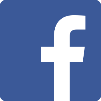 Like & share our Facebook page – St. John’s High LeghHighlights of the coming weeks:Tuesday 8th October2pm Coffee Create & ChatWednesday 9th October9am High Legh PrayersThursday 10th October7.30pm Community Observatory Wednesday 16th October9am High Legh Prayers12.30pm Community Lunch Saturday 19th October Mothers’ Union Coffee MorningWednesday 23rd October9am High Legh Prayers3.45pm Messy Church Our Privacy Notice regarding how we collect, store and use any data that you give us can be found on our website, www.stjohnshighlegh.org.ed Benefice Plough Servicet Paul’s Over Tabley7.00 St John’s High LeghWelcome toSt. John’s High Legh10am Harvest CelebrationReadingsPhilippians 4: 4 – 9John 6: 25 – 35Today’s Collect:Sixteenth Sunday after TrinityGod, who in generous mercy sent the Holy Spirit upon your Church in the burning ﬁre of your love: grant that your people may be fervent in the fellowship of the gospel that, always abiding in you, they may be found steadfast in faith and active in service; through Jesus Christ your Son our Lord, who is alive and reigns with you, in the unity of the Holy Spirit, one God, now and forever. AmenPlease pray for:Keith, Tom, Pat, Margaret, Bob, Anna, Eleanor, Brian, Chris; Moss Lane, Moss Lane off Peacock Lane and for High Legh Pre-schoolSundayLord God, we offer you our thanks at this harvest time for the many ways in which you have provided for us. Father, for all you have given and continue to give, we offer our thanks and praise. May we never take your gifts for granted, but always share the gifts of our harvest with those who have so little. May we help our neighbours at harvest time and at all times. Amen						MU WorshipMondayHeavenly Father, we bring our prayers for those whose harvest has failed and people who are relying on the goodness of others to provide their daily bread. May ways be found for future harvests to flourish, despite the challenges of climate or conflict.	
MU PrayersCreator God, you give seed for us to sow and bread for us to eat; make us thankful for what we receive and do in us those generous things that supply your people’s needs, so all the world may give you thanks and glory. In Jesus Christ our Lord.	MU WorshipTuesdayHeavenly Father, we thank you for the beauty of the autumn season – the reds, yellows and oranges of the leaves that reflect our joy in your creation, the deep blue of the sky that reflects the depth of your love for us, and the crisp cool mornings that speak of change in our lives. We thank you for your ever present step beside us. Grant us courage and peace in our lives, in our faith and in our love for you. In Jesus’ name, Amen.	
MU Diocese of Fredericton, CanadaWednesdayWe praise you, God, for the joys of autumn, for ripe fruit in the garden, for the colours of falling leaves, for golden corn and scarlet berries. As the days get shorter and the evenings darker, we pray for those who dread the coming of winter; that they may stay well and warm until spring. We pray for all those who look after the old and the young. We ask in the name of Jesus, who on the cross entrusted his mother to the care of the disciple John.	AnonThursdayLord, as we worship and hear your word today, may seeds of hope, peace and love grow within us into a flourishing harvest that can be feasted on by all.		
MU PrayersFridayWe pray for all farming and fishing families who work hard, often in adverse conditions, to provide food and look after our environment. May we play a part in helping them by taking care of our world.  
MU PrayersSaturdayThe harvest is plentiful, but the workers are few. Ask the Lord of the harvest, therefore, to send out workers into his harvest field. 
Matthew 9 vv 37-38Generous Lord, we praise you for making our world and filling it with all we need. We worship you with glad and thankful hearts for your bountiful provision. In Jesus’ name, Amen.		MU Prayers